ОФІЦІЙНИЙ БЛАНК ПІДПРИЄМСТВА, УСТАНОВИ, ОРГАНІЗАЦІЇ Адміністрація Комунального підприємства «Лисичанська житлово-експлуатаційна контора № 4» направляє на повідомну реєстрацію підписаний паперовий оригінал змін і доповнень до колективного договору КП «Лисичанська ЖЕК №4» на 2021-2025 роки разом із додатками, з прошитими і пронумерованими сторінками.Відповідно до пункту 7 Порядку повідомної реєстрації галузевих (міжгалузевих) і територіальних угод, колективних договорів, затвердженого Постановою Кабінету Міністрів України від 13.02.2013 № 115 (в редакції Постанови Кабінету Міністрів України від 21.08.2019  № 768), не надаємо згоду на оприлюднення тексту змін і доповнень до колективного договору та їхніх додатків на офіційному веб-сайті Лисичанської міської ВЦА.Додаток: один примірник змін і доповнень до колективного договору на 20 арк.Начальник КП «Лисичанська ЖЕК №4»                                      Олег ПАВЛОВГолова первинної профспілковоїорганізації КП «Лисичанська ЖЕК №4»                                      Наталія ДЗЬОБвиконавець, тел.від ______________ № ___________Керівнику Лисичанської міської військово-цивільної адміністрації Сєвєродонецького району Луганської області Олександру ЗАЇЦІ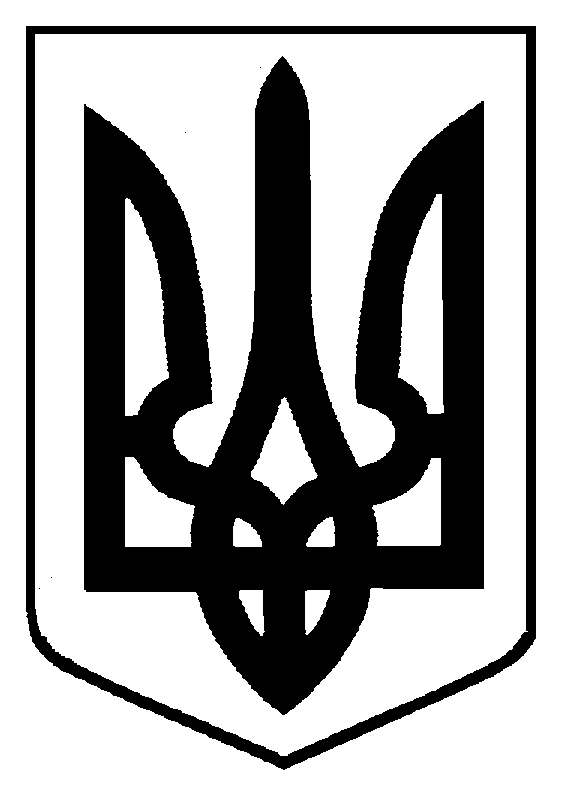 